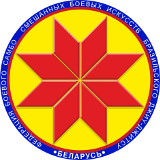 Турнир по бразильскому джиу-джитсу«Минск Open 2»ПРОТОКОЛ21 октября 2018,  Минск                                               Gi, Male, Adult, White belt,  +100,5кгГлавный судья										А.А. Воронович1Бутов Юрий1553Гамазенков Кирилл3772Капойко Игорь261.    62.    43.    43.    88